P.S. 1) Net Unit Price covers the cost of item excluding VAT Item  # 1Weighing scale with height rod, adults (Scale,physician,adult, metric,6-180kg)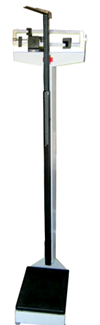 Product description:Measures patient weight using mechanical, non-electronic means. It has adjustment for zero setting. Displays weight in kg. Technical characteristics1) Analog scale, digital scales not preferred.2) Capacity up to 200 kg.3) Graduation Weight: 100 g.4) Reading on both sides.5) Robust lever system.6) Height adjustable rod up.7) Height Rod Range: approx. 60 - 200 cm with 1 mm graduations.8) Anti-slip platform.9) Adjustable zero point.10) Weighing units (kg).11) Transport castors.Clinical purpose: Measure total patient body weightLevel of use: Health center, district hospital, provincial hospital, specialized hospital, general hospital, general practitioner.Clinical Departments/Ward: All area Class Certification: Class A (GHTF Rule 4); Class I (USA, EU, Canada and Australia)Regulatory approvals: FDA approval or CE mark(EU)International Standard: ISO 13485:2003 Medical devices - Quality management systems - Requirements for regulatory purposes (Australia, Canada and EU)piece35Item  #2Sphygnomanometer with cuff, portable (Sphygmomanometer, aneroid)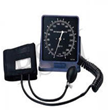 Product description:Measures blood pressure non-invasively by displaying the pressure in a cuff wrapped around a patient’s arm. The systolic and diastolic pressure is usually assessed by listening to Korotkoff sounds generated by arterial blood flow using a stethoscope simultaneously. Technical characteristicsCuff arm fixing method to allow ease of use, ease of cleaning and low attraction of dirt; Washable size adjustable cuff (one size fits all).Pressure gauge to allow reading of pressure to 2mmHg accuracyMaximum pressure to be at least 300mmHgGauge body to allow recalibration of readings, yet in normal operation be sealed and secureClinical purpose: Physical examination, Diagnosis hypertention, MonitoringLevel of use: Health center, district hospital, provincial hospital, specialized hospitalClinical Departments/Ward: All areaRisk classification: Class A (GHTF Rule 4); Class II (USA); Class I (EU, Japan, Canada and Australia)Regulatory approvals: Should be FDA or CE approved product.International Standard:ISO 13485:2003 Medical devices - Quality management systems - Requirements for regulatory purposes (Australia, Canada and EU)piece35Item # 3Stethoscope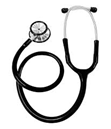 Product description:A mechanical listening device designed for listening to sounds from the heart, lungs, and/or gastrointestinal tract. It typically comprises a membrane at the listening head connected by a split "y" tube to the headgear with ear olives that are placed into the user’s ears.Technical characteristicsStethoscope of standard size, chromium plated metal binaural, V rubber tube in one piece. Rotating piper fitting for both ﬂip functions.Clinical purpose: Listening to sounds from the heart, lungs, and/or gastrointestinal tractLevel of use: AllClinical Departments/Ward: All areaRegulatory approvals: Should be FDA or CE approved product.International Standard: ISO 9001 certified manufacturerpiece35Item #4Patient examination table (Table,examination)General Description:
Table, examination
Technical specifications:
Examination table, in 2 sections
Mounted on 4 sturdy supports, all finished with height adjustable feet
Both sections fitted with non-removable padded upholstery
Backrest angle adjustable via secured pawl and gear ratchet, safe for patient and operator
When fully extended, both sections align to perfectly flat surface
Transfer bars connect all lower distal portions of the 4 supports, providing maximal structural strength
Materials:
High resistance to corrosion (tropical environment)
Frame: epoxy coated tubular steel
Adjustable feet: rubber or nylon
Padded upholstery: high-density polyurethane foam, density 27-33 kg/m3
Cover: plastic, flexible highly tear resistant, anti-static, flame retardant, disinfectant- and liquid proof, washable
Dimensions:
Examination tabel, two sections extended, including upholstery: 185-187 x 55-56 x 79-81cm (l x w x h).
Frame: 2.7-3.3cm (outside, across), minimum 1.35 mm thickness.
Upholstery: 4.5-5.5cm (h)
Carrying capacity: minimum 160 kg
Knockdown construction: yes.
Items supplied with:
1 x complete set of tools required for assembly
List of accessories and parts
Detailed step-by-step instructions for assembly and safe use, text-free pictorial based (i.e. line-drawings only)piece30Item #5Gynecology  table (Table,examination)Table, gynecology, delivery, with accessoriesSpecificationsGynecological examination and delivery table, 3 sectionsMounted on 4 sturdy supports, all finished with height adjustable feetAll sections fitted with non-removable padded upholsteryRobust mechanics allow for manual repositioning of all sections between gynecological and obstetric useTransfer bars connect all lower distal portions of the 4 supports, providing maximal structural strengthBack section:Adjustable via secured pawl and gear ratchet, safe for patient and operatorPelvic section:Can be tilted to Trendelenburg position with lever handleSides of this section are fit with vertical handgrips, length 20 cmPadded knee crutches are height and width adjustable, set with robust clamps with heavy knobFixing of the crutch holders is solid steel and welded to the frame of the bedThis section integrates a support for a slide-out basin-trayLeg section:Recesses entirely downwards, 90 degreesWhen elevated and fully extended, all sections align to perfectly flat surfaceMaterials:High resistance to corrosion (tropical environment)Frame: epoxy coated tubular steelAdjustable feet: rubber or nylonSliders/fixtures for the knee crutches: tubular steel, welded to the bed framePadded upholstery: high-density polyurethane foam, density 27-33 kg/m3Cover: plastic, flexible highly tear resistant, anti-static, flame retardant, disinfectant- and liquid proof, washableBasin-tray: Austenitic stainless steel, 18/10Dimensions:All 3 sections extended, including padding: 162-198x72-88x72-88cm (l x w x h)Frame: 2.7-3.3cm (outside, across), 1.8-2.2mm (thickness)Padded upholstery: 4.5-5.5cm (h)Carrying capacity: 135-165 kgSlide-out basin-tray, capacity: 4LKnockdown construction: yesSupplied with1 x complete set of tools required for assembly2 x leg holders with canvas straps, adjustable height and width2 x knee crutches, adjustable height and width1 x basin-trayList of accessories and partsList of accessories and partsDetailed step-by-step instructions for assembly and safe use, text-free pictorial based (i.e. line-drawings only)Packaging, labelling, instructionsOne (1) unit per boxIdentify Packaging Standards and provide Packaging Test ReportsDimensions:Unit Weight in Kg (including its packaging)Unit Volume in M3 (including its packaging)Dimensions of box, length x width x height in cmLabelling: Compliance with EAN 128 bar code requirements32Item #6Ophtalmoscope (Ophthalmoscope set)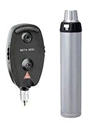 Product Description:
Ophthalmoscope is a hand-held and battery powered device containing illumination and viewing optics to examine the cornea, aqueous, lens, vitreous, and the retina of the eye. Technical characteristics:1) Should have on/off button for illumination and battery operated;2) Should have rotating knob to control the intensity of the ophthalmoscope and should be used with filters that eliminate UV radiation (<400nm) and, whenever possible, filters that eliminate short wavelength blue light (<420nm);3) Should have the range of +20 to -20 in single dioptre steps to ensure easyexamination of all ocular structures;4) Should have apertures shape: Large spot, small spot, slit, central net, andred free; Clinical purpose: ophthalmoscope allows looking into the back of the eye to look at the health of the retina, optic nerve, vasculature and vitreous humor.Level of use: Health centre, district hospital, provincial hospital, specialized hospitalClinical Departments/Ward: Hospitalization, NICU & PICUAccessories:1) Replacement bulb/illumination source.2) Storage case (rigid and steady).Regulatory approvals: FDA or CE approved product.International Standard: IEC 60601-1/IEC 60601-1-2/CE (EU) certificate;Optical radiation hazards with ophthalmoscopes: ISO 10942 or ISO 15004;Manufacturer/supplier should have ISO 13485 certificate for quality standarpiece90Item #7Examination light for clinic (Light,examination,mobile,w/access)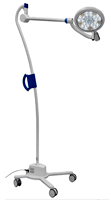 Product description:A device that provides light to illuminate the site of examination and/or treatment of the patient. It can be consisting of one or more light bulb(s). This device is designed to be easily moved from one location to another. Technical characteristics1. Clear and cool light to operating area, with minimal shadows and distortion of colour.2. Mounted on mobile base. 3. Single head must be easily moved by operator to direct light to required area. 4. Integral rechargeable battery for operation without mains electricity.5. Halogen light or LED light.6. A star base with at least four anti-static castors wheels.7.Height adjustable stand or articulated (or flexible) arm with step-less vertical displacement.8.At least radial and angular movements of the lamp.9. Led or halogen light source.10. Maximum intensity not less than 20 000 lux / 1 m (+/-10%).11. Illumination control.12. Color Temperature not less than 3200 °K.13. Lifetime of halogen bulbs not less than 1500 hours; if LED light is provided not less than 20.000 hours.14. Integrated ON/OFF switch button.Clinical purpose: Provides light to illuminate the site of examination and/or treatment of the patientLevel of use: Health centre, district hospital, provincial hospital, specialized hospital, general hospitalClinical Departments/Ward: External consult, physician officesClass Certification: Class A (GHTF Rule 4); Class I (USA, EU, Japan, Canada and Australia)Regulatory approvals: FDA approval or CE markInternational Standard:ISO 13485:2003 Medical devices - Quality management systems - Requirements for regulatory purposes (Australia, Canada and EU)piece64Item #8Vaccine refrigeration with thermometer (Refrig/freezer, lab,2-8C/-20C, 180L/40L)Product description:Medical refrigerator is a common piece of equipment found in clinical areas. It is used to ensure specific medicines are safely stored within a narrow temperature range in line with manufacturers' instructions; this is usually between +2˚C and +8˚CTechnical characteristics:1)       Heavy insulation for storage of medication, vaccine, milk and fluids at +4°C±2°C with special features of alarm alerts.2)       continuous temperature monitoring and display,3)       Microprocessor control panel with touch screen and easy-to-read digital display showing inside temperature4)       Uniform temperature maintenance throughout the equipment.5)       Type : Compression type ,CFC free refrigerant gas6)       Construction: Internal: Stainless steel. External: Corrosion Resistant.7)       Glass door and roll out stainless steel drawers.8)       Internal temperature Control: Electronic temperature control: range +2°C to +6°C with setting accuracy +-1°C.9)       Fan air cooling.10)	External ambient temperature: Performs in an ambient temperature of +10ºCto +43ºC.11)	Temperature monitoring: Digital temperature LED display with 0.1ºC graduation.12)	Temperature recording device.13)	Audible and visual alarm system indicating unsafe temperatures.14)	Battery backup for alarm and temperature recording device.15)	Four one way wheels and two stabilizing adjustable feetRegulatory approvals: FDA or CE approved product.2. Manufacturer and Supplier should have ISO 13485 certification for quality standards.piece30Item # 9Sterilizer/autoclave (Sterilizer steam autoclave, 28 L)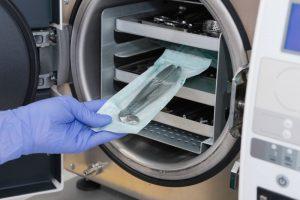 Product description:An airtight vessel for heating and sometimes agitating its contents under high steam pressure; used for sterilizing, with moist or dry heat at high temperatures.Technical characteristics:1) High Grade strong stainless steel, Triple walled construction.2) Positive radial self-locking safety doors.3) Hydrostatically tested to withstand 2.5 times the working pressure.4) Sealed with Neoprene/Silicon long-lasting and durable gasket.5) Digital display for Jacket and Chamber pressure and temperature.6) Outer jacket insulated to prevent heat loss; with a high grade insulation material7) Mounted on 304 stainless steel frame with ground leveling flanges.8) Temperature and pressure cut-off device.9) Auto cut-off at low water level10) Rust-proof 304 grade stainless steel.11) Cylindrical construction.12) Equipment should have separate steam release valve and drainage system.13) Minimum of two safety valves with auto-release at 16 and 20.14) 121 deg c to 134 deg c15) Capacity 100 -150 litersClinical purpose: An autoclave is a machine that uses steam under pressure to kill harmful bacteria, viruses, fungi, and spores.Level of use: Provincial Hospital and Specialized HospitalClinical Departments/Ward: CSSD, Operating theatre.Class B (GHTF Rule 15);Class II (USA); Class II (EU, Japan, Canada and Australia)Regulatory approvals: FDA or CE approved product.2. Manufacturer and Supplier should have ISO 13485 certification for quality standards.International Standard:Electrical safety conforms to the standards for electrical safety IEC, 60601-General requirements(or equivalent BIS Standard)Shall meet internationally recognized for Electromagnetic. Compatibility (EMC) for electromedical equipment: 61326-1. Certified to be compliant with IEC 61010-1,IEC 61010-2-40 for safety.piece30Item # 10Scale, infant, beam type, 16kg x 5g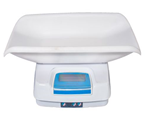 Product description:Scales designed to weigh infants that are mechanical (e.g., beam lever system, spring type).Technical characteristics1.        Measuring range up to approx. 16kg.2.        Minimum graduation, 10g.3.        Readout in kg.4.        Easy readable in low light working situations.5.        Reading time max 15 seconds.6.        Includes removable tray for infant.7.        With easy zero adjustment possibility.8.        Adjustable feet allow for horizontal levelling.9.        Design allows rough handling.10. 	Smooth surface/finishing allows for easy cleaning/disinfection.11. 	All vital parts made of rust proof materials.12. 	Easy maintenance and repair in low tech settings.13. 	Splash proof and shock resistant light-weight body.14. 	Materials; body, metal (white baked enamel) or plastic.15. 	Sturdy design allows heavy duty use.16. 	Estimated weight: 5.000kg.17. 	Tray surface of at least 1200 cm2.Clinical purpose: Device designed to measure the weight of an infant, particularly a newborn, or to monitor weight changes during critical care procedures.Level of use: Health center, district hospital, provincial hospital, specialized hospital, general hospital, general practitioner.Clinical Departments/Ward: Emergency Medicine, Health Facility, Home Care, Intensive Care Unit, Nursing Services, Obstetrics, Pediatrics, SurgeryClass Certification: Class A (GHTF Rule 4); Class I (USA)Regulatory approvals: FDA approval or CE mark(EU)International Standard: ISO 13485:2003 Medical devices- Quality management systems -- Requirements for regulatory purposes (Australia, Canada and EU)piece33Item # 11Length/ measurement device height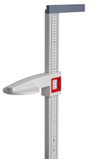 Product description: Mobile device for measuring height. The device enables precise measurement results.Technical characteristics:Compact presentation and lightweight for easy transport.The top spacer increases stability and precision of the measurementMeasuring range 20 to 205 cmMeasuring slide with large headpiece to rest on the top of the headGraduation scale of 1mm Ruler printed along both sides of the measuring rodPlatform robust and large for secure stanceMaterial plasticUsed in hospitals and clinics. Complies with Medical Device Directive 93/42/EEC: medical devices class I with measuring functionpiece38Item #12Speculum, vaginal, Cusco, 7.5 x 2 cm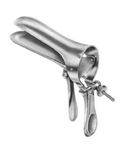 SPECULUM, VAGINAL, CUSCO, 7.5 X 2 CMProduct description:Cusco specula are bivalve, self-retaining vaginal specula. They are used for examining the vagina and cervix, and are generally used for colposcopy and other minor procedures.Technical characteristics:Lateral edges must be blunt;Material: stainless steelRecommended sizesSmall – blade length: 7.5cm (+/- 5%), blade width: 2cm (+/- 5%).Risk Classification FDA: Device Class 1 for metal speculum EU: Class Ipiece70Item # 13Speculum, vaginal, Cusco, 11.5*3.5 cm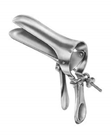 Speculum, vaginal, Cusco, 11.5*3.5 cm
Product description: Cusco specula are bivalve, self-retaining vaginal specula. They are used for examining the vagina and cervix, and are generally used for colposcopy and other minor procedures.Technical characteristics:Lateral edges must be blunt;Material: stainless steel Recommended sizesLarge – blade length: 11.5cm (+/- 5%), blade width: 3.5cm (+/- 5%)  Risk Classification FDA: Device Class 1 for metal speculum EU: Class piece70Item # 14Speculum, vaginal, Cusco, 9.5*3.5 cmProduct description: Cusco specula are bivalve, self-retaining vaginal specula. They are used for examining the vagina and cervix, and are generally used for colposcopy and other minor procedures. Technical characteristics:Lateral edges must be blunt;Material: stainless steel Recommended sizesMeduim – blade length: 9.5cm (+/- 5%), blade width: 3.5cm (+/- 5%)  Risk Classification FDA: Device Class 1 for metal speculum EU: Class I70Item # 15Ultrasound machine (Ultrasound, scanner, digital, portable, with accessories)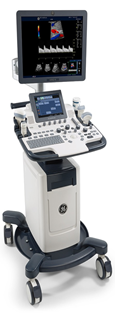 Product description:A devices designed to be used in a wide variety of both extracorporeal and/or intracorporeal ultrasound imaging procedures. A general-purpose system supports a wide variety of transducers and related application software packages allowing for the collection, display and analysis of ultrasound information. Usages are general-purpose imaging, with specific software packages and compatible ultrasound transducers for OB/GYN.Technical characteristics:1)       High performance ultrasound scanner2)  System integrates scanner, 2 probes, matching trolley and video-printer Compact and lightweight, easy to transport and position3)       Alphanumeric keyboard with trackball and time gain control (TCG) Piezoelectric probes, electronically scanned: convex and linear Imaging display modes: B, dual B, M, B and M4)       Adjustable field-of-view, 6 level zoom5)       Imaging technologies: dynamic frequency imaging, multi-stage focusing, aperture control6)       Depth range selection: convex sector image and linear image, 3 steps7)       Image orientation: lateral and vertical inversion (in B mode) Freeze function with storage of approx. 25 images Measurements and analysis:8)       Calibre control: trackball9)      B-mode image: distance, area and circumference by ellipse and trace method, volume, ratio, gestational age, foetal weight, angle10)    Gestational table: user programmable11)    M-mode: velocity, time interval, depth, heart rate, LV function12)    Alpha-numeric & graphics: Text annotations and body markers13)    Automatic display of: date and time, focal point setting, image orientation indicator, image scrolled position, distance scale mark, M-mode time mark, grey scale for calibration14)    High resolution B/W monitor, approx. 25 cm diagonal (across), equals to 10 inch, fit with reflection filter15)    Image grey scale: 256 levels Video output: 625 lines/frame16)    Two transducer ports leave 2 probes permanently available, electronic switch between probes Data communication interface: RS232, BNC, IEEE, USB or equivalent Clinical purpose: Extracorporeal and/or intracorporeal (endosonography or endoscopic) imaging procedures involving the heart and blood vesselsLevel of use: Provincial Hospital and Specialized HospitalClinical Departments/Ward: Radiology department, OBS, Delivery, ER, PHC, CardiologyAccessories:Lineal probe, 5 to 12 MHzConvex probe, 2 to 5 MHzEndocavity probe, 4 to 8 MHzColor or B/W printer with printing paper sample. Preferred licenses DICOM Send/Print, DICOM Storage and DICOM Worklist.Unit to be supplied on stable, mobile trolley fitted with 4 wheels, and UPS to allow operation at ± 30% of local rated voltage and one-hour operation in the event of mains power failure.Class Certification: Class B (GHTF Rule 10); Class II (USA); Class II (EU, Japan, Canada and Australia)Regulatory approvals: FDA approval or CE mark(EU)International Standard: ISO 13485:2003 Medical devices -- Quality management systems -- Requirements for regulatory purposes (Australia, Canada and EU)piece3Packing Fees: Other related services (installation , transportation, training …)VAT 11%GRAND TOTAL